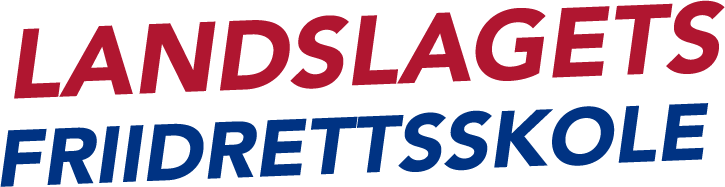 Takk for din deltagelse på Landslagets friidrettsskole hos/ på klubbens navn/stedVi er glade for at du ville delta på vår friidrettsskole. Vi har i løpet av uka lært ulike friidrettsøvelser, hatt samarbeidsleker, gått tur og spist sunn mat. Syns du det var gøy? Kanskje du har lyst til å starte med friidrett?Vi har trening på følgende tidspunkter:Gruppe 6-7 år:Gruppe 8-9 år:Gruppe 10-12 år:Kontaktinfo: